Cover sheet for written assignments/take-home examination at MDU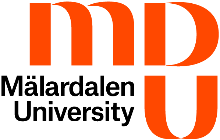 Submit in the school’s mailbox at the Student Centre.School: 	EST   ☐	HVV   ☐	IDT   ☐	UKK   ☐Name: ………………………………………………………………………………………………….	Civic registration number: …………………………………………………………………....Campus: ………………………………………………………………………………………………	.E-mail: ………………………………………………………………………………………………...	.Submission date: ………………………………………………………………………………….	.Teacher: ………………………………………………………………………………………………	.Course code: …………………………………………………………………………………………Course name: …………………………………………………………………………………………Examination (eg. TEN1/EXA2/INL5, see course syllabus): ………………………Examination date (see study guide): ……………………………………………………….Semester (eg AS22): ……………………………………………………………………………….Number of sheets (excluding this cover sheet: …………………………………………☐ Re-examination/supplement